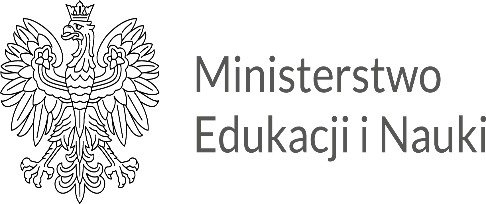 ZAPROSZENIE DO UDZIAŁU W PRACACH KOMISJI KONKURSOWEJMinister Edukacji Narodowej na podstawie art. 15 ust. 2d ustawy z dnia 
24 kwietnia 2003 r. o działalności pożytku publicznego i o wolontariacie, zwanej dalej „ustawą”, zaprasza osoby wskazane przez organizacje pozarządowe oraz podmioty wymienione w art. 3 ust. 3 ustawy, w obszarze zgodnym z zakresem rzeczowym zadania publicznego, do udziału w pracach komisji konkursowej otwartego konkursu ofert 
na realizację zadania publicznego pn.: Trampolina - Program wspierania rozwoju uczniów wybitnie uzdolnionych, który zostanie przeprowadzony w roku 2024. W ramach otwartego konkursu ofert wyłonionym oferentom zostanie zlecona realizacja zadania publicznego określonego w ogłoszeniu o konkursie, polegającego na podejmowaniu działań – w szczególności w formie konkursów, konferencji, seminariów, szkoleń, warsztatów lub w innych formach mających elementy innowacyjne – na rzecz wspierania rozwoju uczniów zdolnych.Ogólne zasady udziału przedstawicieli organizacji pozarządowych lub podmiotów wymienionych art. 3 ust. 3 ustawy w pracach komisji konkursowejUdział w pracach komisji konkursowej jest nieodpłatny. Za udział w posiedzeniu członkom komisji konkursowej nie przysługuje zwrot kosztów podróży.W pracach komisji konkursowej mogą brać udział osoby, które spełniają łącznie następujące wymagania:zostały wskazane przez organizację pozarządową lub podmiot wymieniony w art. 3 ust. 3 ustawy i prowadzą działalność społecznie użyteczną, w obszarze zgodnym z zakresem rzeczowym ogłaszanego zadania publicznego, z wyłączeniem osób wskazanych przez ww. organizacje lub podmioty biorące udział w konkursie;korzystają z pełni praw publicznych oraz są obywatelami Rzeczypospolitej Polskiej; mają doświadczenie w działalności na rzecz organizacji pozarządowych lub podmiotów wymienionych w art. 3 ust. 3 ustawy;przyjmują warunki uczestnictwa w pracach komisji konkursowej na zasadzie nieodpłatności. Zadaniem członka komisji konkursowej będzie:ocena ofert realizacji zadania publicznego, z uwzględnieniem kryteriów określonych w treści ogłoszenia o konkursie;na podstawie dokonanej oceny, sformułowanie rekomendacji odnośnie do zlecenia realizacji zadania publicznego.Organizacja pozarządowa lub podmiot wymieniony w art. 3 ust. 3 ustawy, prowadzące działalność społecznie użyteczną, w obszarze zgodnym z zakresem rzeczowym ogłaszanego zadania publicznego, mogą wskazać jednego kandydata do komisji konkursowej. Komisja konkursowa zostanie powołana przez Ministra Edukacji. Osoby powołane w skład komisji konkursowej zostaną o tym poinformowane.Do członków komisji konkursowej biorących udział w ocenie ofert stosuje się przepisy kodeksu postępowania administracyjnego dotyczące wyłączenia pracownika. Zgłoszenie do komisji konkursowej powinno być podpisane przez kandydata oraz osoby upoważnione do reprezentowania organizacji pozarządowej lub podmiotu wymienionego 
w art. 3 ust. 3 ustawy, z ramienia których występuje kandydat.Wzór formularza określa załącznik do zaproszenia. Zgłoszenia prosimy składać do  22 sierpnia 2024 r. na adres: Ministerstwo Edukacji Narodowej, Departament Kształcenia Ogólnego i Transformacji Cyfrowej, ul. Szucha 25, 00-918 Warszawa, – z dopiskiem: Trampolina- Program wspierania rozwoju uczniów wybitnie uzdolnionych